АДМИНИСТРАЦИЯМАНТУРОВСКОГО  СЕЛЬСОВЕТАМАНТУРОВСКОГО РАЙОНА  КУРСКОЙ ОБЛАСТИПОСТАНОВЛЕНИЕот 20 июля 2018 г.   № 59О внесении изменений в постановление Администрации Мантуровского сельсовета от  08.12.2017  г. № 120( с внесенными изменениями от 31.01.2018 г №12) «Об утверждении муниципальной  программы Мантуровского сельсовета  «Формирование современной городской среды на территории Мантуровского  сельсовета Мантуровского района Курской области  на 2018-2022  годы »	В соответствии с Федеральным законом от 06.10.2003 № 131-ФЗ «Об общих принципах организации местного самоуправления в Российской Федерации», постановлением Администрации Курской области от 3.07.2018 г. № 534-па «О внесении изменений в государственную программу Курской области «Формирование современной городской среды в Курской области», Администрация Мантуровского сельсовета Мантуровского района ПОСТАНОВЛЯЕТ:1. Внести следующие изменений в  муниципальную программу Мантуровского сельсовета «Формирование современной городской среды на территории Мантуровского сельсовета  Мантуровского района Курской области на 2018-2022 годы».1). Позицию паспорта  муниципальной программы, касающуюся целевых индикаторов и показателей Программы, изложить в следующей редакции:«Целевые индикаторы      - доля  реализованных проектов благоустройства дворовых                                                                                                            и показатели программы    территорий (полностью освещенных, оборудованных                                                  местами для проведения досуга и отдыха разными                                                  группами населения (спортивные площадки, детские                                                площадки  и т.д.), малыми архитектурными формами) в                                                общем количестве реализованных в течение планового                                                года проектов  благоустройства дворовых территорий;                                             - доля реализованных комплексных проектов                                                благоустройства       общественных территорий в общем                                                количестве реализованных в течение планового года                                                проектов благоустройства общественных территорий;                                             - доля дворовых территорий, благоустройство которых                                                          выполнено при участии граждан, организаций в                                                          соответствующих мероприятиях, в общем количестве                                                          реализованных в течение планового года проектов                                                           благоустройства дворовых территорий;                                                       - количество благоустроенных мест массового отдыха                                                          населения ( скверы, парки и т.д.)».        2). Абзац 3  раздела III. Сведения о показателях и индикаторах муниципальной программы изложить в следующей редакции:        «Показателями (индикаторами ) муниципальной программы являются:        1.Доля  реализованных проектов благоустройства дворовых  территорий (полностью освещенных, оборудованных местами для проведения досуга и отдыха разными группами населения (спортивные площадки, детскими площадки  и т.д.), малыми архитектурными формами) в общем количестве реализованных в течение планового года проектов  благоустройства дворовых территорий;       2. Доля реализованных комплексных проектов благоустройства       общественных территорий в общем количестве реализованных в течение планового года проектов благоустройства общественных территорий;       3.Доля дворовых территорий, благоустройство которых выполнено при участии граждан, организаций в соответствующих мероприятиях, в общем количестве реализованных в течение планового года проектов  благоустройства дворовых территорий;       4.Количество благоустроенных мест массового отдыха населения ( скверы, парки и т.д.)».        3). Приложение № 1 к муниципальной программе изложить в новой  редакции (Прилагается):        4). Приложение  № 7 к муниципальной программе  дополнить разделами 5-7 следующего содержания :        5) Приложение № 8 к муниципальной программе дополнить разделами 4-6 следующего содержания:        6) Приложение № 10 к муниципальной программе дополнить пунктом  2.6 следующего содержания:        «2.6. Заинтересованные лица (собственники помещений в многоквартирных домах, собственники иных зданий, расположенных в границах дворовой территории, подлежащей благоустройству) принимают участие в реализации мероприятий по благоустройству дворовых территорий в рамках минимального перечня работ по благоустройству в форме трудового участия.     Под формой трудового участия  понимается неоплачиваемая трудовая деятельность заинтересованных лиц, имеющая социально полезную направленность, не требующая специальной квалификации и организуемая для выполнения минимального перечня работ по благоустройству дворовых территорий.      Организация трудового участия осуществляется заинтересованными лицами в соответствии с решением общего собрания собственников помещений в многоквартирном доме, дворовая территория которого подлежит благоустройству, оформленным соответствующим протоколом общего собрания собственников помещений в многоквартирном доме.      Трудовое участие заинтересованных лиц в выполнении мероприятий по благоустройству дворовых территорий должно подтверждаться  документально в зависимости от избранной формы такого участия.       Трудовое участие граждан может быть внесено  в виде следующих мероприятий, не требующих специальной квалификации, как:       субботники;       подготовка дворовой территории к началу работ (земляные работы);       участие в строительных работах;       демонтаж старого оборудования, установка уличной мебели, зачистка от ржавчины, окрашивание элементов благоустройства;       участие в озеленении территории: высадка растений, создание клумб, уборка территории;       обеспечение благоприятных условий для работников подрядной организации, выполняющей работы (например, организация горячего чая).       В качестве документов (материалов), подтверждающих трудовое участие могут быть представлены отчет о выполнении работ, включающий информацию о проведении мероприятия с трудовым участием граждан, отчет совета многоквартирного дома, лица, управляющего многоквартирным домом, о проведении мероприятия с трудовым участием граждан. При этом рекомендуется в качестве приложения к такому отчету представлять фото- видеоматериалы, подтверждающие проведение мероприятия с участием граждан».       2. Настоящее постановление разместить на официальном сайте Администрации Мантуровского сельсовета.       3. Постановление вступает в силу со дня его официального опубликования (обнародования).Глава Мантуровского сельсоветаМантуровского района                                                       А.Л.ЧерновПриложение №1к муниципальной программеМантуровского  сельсовета «Формирование современной городской среды на территории Мантуровского  сельсовета Мантуровского района  Курской области на 2018-2022  годы»(в редакции постановления Администрации Мантуровского  сельсовета от 20.07.2018 г. № 59Сведенияо показателях (индикаторах) муниципальной программы5 Установка бордюров  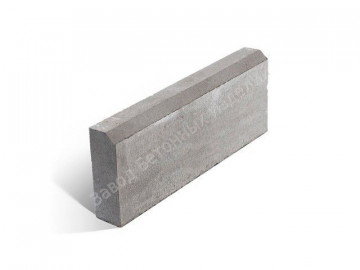 6Устройство и (или) ремонт территории перед подъездом  многоквартирного дома7Ремонт и (или) устройство (асфальтирование тротуара)4Оборудование автомобильных парковок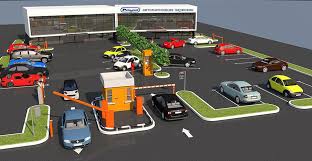 5Оборудование  контейнерных площадок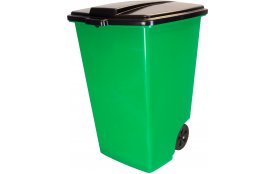 6Озеленение территории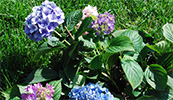 №п/пНаименование показателя (индикатора)Единица измеренияЗначения показателейЗначения показателейЗначения показателейЗначения показателейЗначения показателейЗначения показателей№п/пНаименование показателя (индикатора)Единица измерения2017 г.2018 г.2019 г.2020 г.2021 г.2022 г.Доля  реализованных проектов благоустройства дворовых  территорий (полностью освещенных, оборудованных местами для проведения досуга и отдыха разными группами населения (спортивные площадки, детскими площадки  и т.д.), малыми архитектурными формами) в общем количестве реализованных в течение планового года проектов  благоустройства дворовых территорий%-100100100100100Доля реализованных комплексных проектов благоустройства       общественных территорий в общем количестве реализованных в течение планового года проектов благоустройства общественных территорий%-100100100--Количество благоустроенных мест массового отдыха населения  (скверы, парки и т.д.)Ед.-111--Доля дворовых территорий, благоустройство которых выполнено при участии граждан, организаций в соответствующих мероприятиях, в общем количестве реализованных в течение планового года проектов  благоустройства дворовых территорий%-100100---Количество благоустроенных дворовых территорийЕд.-11---Количество благоустроенных общественных территорийЕд. -111--